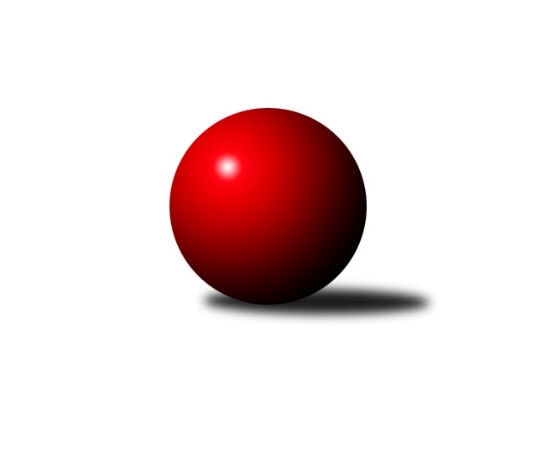 Č.13Ročník 2022/2023	19.4.2024 Jihočeský KP1 2022/2023Statistika 13. kolaTabulka družstev:		družstvo	záp	výh	rem	proh	skore	sety	průměr	body	plné	dorážka	chyby	1.	KK Hilton Sez. Ústí A	12	10	1	1	71.5 : 24.5 	(91.0 : 53.0)	2610	21	1773	837	22.7	2.	TJ Nová Ves u Č. B. A	13	7	3	3	60.0 : 44.0 	(90.5 : 65.5)	2514	17	1723	792	37.7	3.	TJ Centropen Dačice E	12	7	1	4	53.5 : 42.5 	(79.5 : 64.5)	2535	15	1738	797	39	4.	TJ Sokol Nové Hrady A	13	7	1	5	59.5 : 44.5 	(88.0 : 68.0)	2636	15	1819	816	33.2	5.	TJ Loko Č. Budějovice B	13	6	3	4	59.0 : 45.0 	(81.0 : 75.0)	2492	15	1730	762	38.5	6.	TJ Dynamo Č. Budějovice A	13	6	1	6	47.0 : 57.0 	(72.0 : 84.0)	2511	13	1746	764	37.8	7.	TJ Sokol Písek A	13	6	1	6	45.5 : 58.5 	(69.0 : 87.0)	2470	13	1729	741	43.7	8.	TJ Spartak Soběslav A	13	6	0	7	53.0 : 51.0 	(75.0 : 81.0)	2485	12	1726	759	44.8	9.	TJ Kunžak A	11	5	0	6	44.5 : 43.5 	(67.0 : 65.0)	2643	10	1811	832	38.2	10.	KK Hilton Sez. Ústí B	12	3	1	8	36.0 : 60.0 	(59.5 : 84.5)	2507	7	1726	781	42.1	11.	KK Lokomotiva Tábor	12	3	0	9	34.0 : 62.0 	(67.0 : 77.0)	2466	6	1709	757	38.7	12.	TJ Sokol Chotoviny B	13	3	0	10	36.5 : 67.5 	(60.5 : 95.5)	2464	6	1731	732	47.1Tabulka doma:		družstvo	záp	výh	rem	proh	skore	sety	průměr	body	maximum	minimum	1.	TJ Spartak Soběslav A	6	6	0	0	39.0 : 9.0 	(45.5 : 26.5)	2389	12	2399	2372	2.	KK Hilton Sez. Ústí A	6	6	0	0	36.5 : 11.5 	(48.0 : 24.0)	2775	12	2826	2752	3.	TJ Loko Č. Budějovice B	7	5	2	0	41.0 : 15.0 	(50.5 : 33.5)	2564	12	2633	2460	4.	TJ Sokol Nové Hrady A	8	5	0	3	38.5 : 25.5 	(55.0 : 41.0)	2569	10	2638	2521	5.	TJ Nová Ves u Č. B. A	8	4	2	2	36.0 : 28.0 	(54.5 : 41.5)	2493	10	2557	2391	6.	TJ Dynamo Č. Budějovice A	6	4	0	2	25.0 : 23.0 	(37.5 : 34.5)	2442	8	2486	2393	7.	TJ Centropen Dačice E	5	3	1	1	26.5 : 13.5 	(35.5 : 24.5)	2664	7	2766	2541	8.	TJ Sokol Písek A	6	3	1	2	25.5 : 22.5 	(34.5 : 37.5)	2356	7	2402	2286	9.	TJ Kunžak A	6	3	0	3	25.0 : 23.0 	(36.5 : 35.5)	2618	6	2705	2538	10.	KK Lokomotiva Tábor	5	2	0	3	19.0 : 21.0 	(31.5 : 28.5)	2581	4	2767	2282	11.	TJ Sokol Chotoviny B	6	1	0	5	14.0 : 34.0 	(25.5 : 46.5)	2564	2	2635	2513	12.	KK Hilton Sez. Ústí B	6	1	0	5	14.0 : 34.0 	(25.0 : 47.0)	2579	2	2678	2486Tabulka venku:		družstvo	záp	výh	rem	proh	skore	sety	průměr	body	maximum	minimum	1.	KK Hilton Sez. Ústí A	6	4	1	1	35.0 : 13.0 	(43.0 : 29.0)	2605	9	2742	2370	2.	TJ Centropen Dačice E	7	4	0	3	27.0 : 29.0 	(44.0 : 40.0)	2517	8	2684	2262	3.	TJ Nová Ves u Č. B. A	5	3	1	1	24.0 : 16.0 	(36.0 : 24.0)	2519	7	2651	2355	4.	TJ Sokol Písek A	7	3	0	4	20.0 : 36.0 	(34.5 : 49.5)	2489	6	2663	2279	5.	TJ Sokol Nové Hrady A	5	2	1	2	21.0 : 19.0 	(33.0 : 27.0)	2649	5	2755	2521	6.	KK Hilton Sez. Ústí B	6	2	1	3	22.0 : 26.0 	(34.5 : 37.5)	2495	5	2691	2281	7.	TJ Dynamo Č. Budějovice A	7	2	1	4	22.0 : 34.0 	(34.5 : 49.5)	2522	5	2678	2323	8.	TJ Kunžak A	5	2	0	3	19.5 : 20.5 	(30.5 : 29.5)	2650	4	2737	2548	9.	TJ Sokol Chotoviny B	7	2	0	5	22.5 : 33.5 	(35.0 : 49.0)	2449	4	2605	2223	10.	TJ Loko Č. Budějovice B	6	1	1	4	18.0 : 30.0 	(30.5 : 41.5)	2480	3	2600	2365	11.	KK Lokomotiva Tábor	7	1	0	6	15.0 : 41.0 	(35.5 : 48.5)	2446	2	2724	2264	12.	TJ Spartak Soběslav A	7	0	0	7	14.0 : 42.0 	(29.5 : 54.5)	2499	0	2595	2282Tabulka podzimní části:		družstvo	záp	výh	rem	proh	skore	sety	průměr	body	doma	venku	1.	KK Hilton Sez. Ústí A	11	9	1	1	63.5 : 24.5 	(83.0 : 49.0)	2605	19 	6 	0 	0 	3 	1 	1	2.	TJ Sokol Nové Hrady A	11	7	1	3	56.0 : 32.0 	(78.0 : 54.0)	2647	15 	5 	0 	2 	2 	1 	1	3.	TJ Centropen Dačice E	11	7	1	3	52.5 : 35.5 	(73.5 : 58.5)	2574	15 	3 	1 	1 	4 	0 	2	4.	TJ Nová Ves u Č. B. A	11	5	3	3	49.0 : 39.0 	(77.5 : 54.5)	2487	13 	3 	2 	2 	2 	1 	1	5.	TJ Dynamo Č. Budějovice A	11	6	1	4	45.0 : 43.0 	(62.5 : 69.5)	2523	13 	4 	0 	1 	2 	1 	3	6.	TJ Loko Č. Budějovice B	11	4	3	4	47.5 : 40.5 	(68.5 : 63.5)	2500	11 	4 	2 	0 	0 	1 	4	7.	TJ Sokol Písek A	11	5	1	5	37.0 : 51.0 	(56.0 : 76.0)	2468	11 	2 	1 	1 	3 	0 	4	8.	TJ Kunžak A	11	5	0	6	44.5 : 43.5 	(67.0 : 65.0)	2643	10 	3 	0 	3 	2 	0 	3	9.	TJ Spartak Soběslav A	11	4	0	7	40.0 : 48.0 	(61.0 : 71.0)	2485	8 	4 	0 	0 	0 	0 	7	10.	KK Hilton Sez. Ústí B	11	3	1	7	34.0 : 54.0 	(55.5 : 76.5)	2545	7 	1 	0 	5 	2 	1 	2	11.	KK Lokomotiva Tábor	11	3	0	8	32.0 : 56.0 	(62.0 : 70.0)	2491	6 	2 	0 	3 	1 	0 	5	12.	TJ Sokol Chotoviny B	11	2	0	9	27.0 : 61.0 	(47.5 : 84.5)	2444	4 	1 	0 	4 	1 	0 	5Tabulka jarní části:		družstvo	záp	výh	rem	proh	skore	sety	průměr	body	doma	venku	1.	TJ Spartak Soběslav A	2	2	0	0	13.0 : 3.0 	(14.0 : 10.0)	2390	4 	2 	0 	0 	0 	0 	0 	2.	TJ Loko Č. Budějovice B	2	2	0	0	11.5 : 4.5 	(12.5 : 11.5)	2533	4 	1 	0 	0 	1 	0 	0 	3.	TJ Nová Ves u Č. B. A	2	2	0	0	11.0 : 5.0 	(13.0 : 11.0)	2578	4 	1 	0 	0 	1 	0 	0 	4.	KK Hilton Sez. Ústí A	1	1	0	0	8.0 : 0.0 	(8.0 : 4.0)	2634	2 	0 	0 	0 	1 	0 	0 	5.	TJ Sokol Chotoviny B	2	1	0	1	9.5 : 6.5 	(13.0 : 11.0)	2610	2 	0 	0 	1 	1 	0 	0 	6.	TJ Sokol Písek A	2	1	0	1	8.5 : 7.5 	(13.0 : 11.0)	2383	2 	1 	0 	1 	0 	0 	0 	7.	TJ Kunžak A	0	0	0	0	0.0 : 0.0 	(0.0 : 0.0)	0	0 	0 	0 	0 	0 	0 	0 	8.	KK Lokomotiva Tábor	1	0	0	1	2.0 : 6.0 	(5.0 : 7.0)	2311	0 	0 	0 	0 	0 	0 	1 	9.	KK Hilton Sez. Ústí B	1	0	0	1	2.0 : 6.0 	(4.0 : 8.0)	2281	0 	0 	0 	0 	0 	0 	1 	10.	TJ Centropen Dačice E	1	0	0	1	1.0 : 7.0 	(6.0 : 6.0)	2262	0 	0 	0 	0 	0 	0 	1 	11.	TJ Sokol Nové Hrady A	2	0	0	2	3.5 : 12.5 	(10.0 : 14.0)	2554	0 	0 	0 	1 	0 	0 	1 	12.	TJ Dynamo Č. Budějovice A	2	0	0	2	2.0 : 14.0 	(9.5 : 14.5)	2436	0 	0 	0 	1 	0 	0 	1 Zisk bodů pro družstvo:		jméno hráče	družstvo	body	zápasy	v %	dílčí body	sety	v %	1.	Ilona Hanáková 	TJ Nová Ves u Č. B. A  	11	/	13	(85%)	21.5	/	26	(83%)	2.	Vlastimil Šlajs 	TJ Spartak Soběslav A 	11	/	13	(85%)	19.5	/	26	(75%)	3.	Miroslav Kolář 	TJ Centropen Dačice E 	10	/	11	(91%)	17.5	/	22	(80%)	4.	Milada Šafránková 	TJ Loko Č. Budějovice B 	10	/	12	(83%)	15	/	24	(63%)	5.	Jakub Kožich 	TJ Dynamo Č. Budějovice A 	9	/	12	(75%)	19	/	24	(79%)	6.	Jan Štefan 	TJ Spartak Soběslav A 	9	/	12	(75%)	16	/	24	(67%)	7.	Stanislav Dvořák 	TJ Centropen Dačice E 	9	/	12	(75%)	16	/	24	(67%)	8.	Jiří Pokorný 	TJ Nová Ves u Č. B. A  	9	/	12	(75%)	14.5	/	24	(60%)	9.	Martin Vašíček 	TJ Nová Ves u Č. B. A  	9	/	13	(69%)	15.5	/	26	(60%)	10.	Petr Chval 	KK Hilton Sez. Ústí A 	8.5	/	11	(77%)	15.5	/	22	(70%)	11.	Stanislava Hladká 	TJ Sokol Nové Hrady A 	8	/	9	(89%)	14.5	/	18	(81%)	12.	Lukáš Brtník 	TJ Kunžak A 	8	/	10	(80%)	14.5	/	20	(73%)	13.	Pavel Jesenič 	TJ Nová Ves u Č. B. A  	8	/	11	(73%)	15	/	22	(68%)	14.	Pavel Jirků 	TJ Kunžak A 	8	/	11	(73%)	14.5	/	22	(66%)	15.	Jiří Mára 	KK Hilton Sez. Ústí B 	8	/	11	(73%)	12	/	22	(55%)	16.	Alena Dudová 	TJ Spartak Soběslav A 	8	/	13	(62%)	12.5	/	26	(48%)	17.	Pavel Vrbík 	KK Hilton Sez. Ústí A 	7	/	8	(88%)	13	/	16	(81%)	18.	Jakub Vaniš 	KK Hilton Sez. Ústí A 	7	/	9	(78%)	14	/	18	(78%)	19.	Vít Šebestík 	TJ Dynamo Č. Budějovice A 	7	/	10	(70%)	12	/	20	(60%)	20.	Martin Jinda 	KK Lokomotiva Tábor 	7	/	11	(64%)	16	/	22	(73%)	21.	Alexandra Králová 	TJ Sokol Písek A 	7	/	11	(64%)	10.5	/	22	(48%)	22.	Veronika Kulová 	TJ Loko Č. Budějovice B 	7	/	11	(64%)	10.5	/	22	(48%)	23.	Michal Horák 	TJ Kunžak A 	7	/	11	(64%)	10.5	/	22	(48%)	24.	Vladimír Kučera 	KK Lokomotiva Tábor 	7	/	12	(58%)	17	/	24	(71%)	25.	Jiří Jelínek 	TJ Sokol Nové Hrady A 	7	/	12	(58%)	15	/	24	(63%)	26.	Miloš Křížek 	TJ Centropen Dačice E 	7	/	12	(58%)	14	/	24	(58%)	27.	Jiří Konárek 	TJ Sokol Nové Hrady A 	7	/	12	(58%)	14	/	24	(58%)	28.	Michal Kanděra 	TJ Sokol Nové Hrady A 	7	/	13	(54%)	15.5	/	26	(60%)	29.	Zdeňa Štruplová 	TJ Loko Č. Budějovice B 	6.5	/	11	(59%)	13	/	22	(59%)	30.	Vojtěch Kříha 	TJ Sokol Nové Hrady A 	6.5	/	11	(59%)	12	/	22	(55%)	31.	Tomáš Reban 	TJ Loko Č. Budějovice B 	6	/	10	(60%)	10	/	20	(50%)	32.	Michal Hajný 	KK Hilton Sez. Ústí B 	6	/	11	(55%)	12	/	22	(55%)	33.	Jaroslav Chalaš 	TJ Spartak Soběslav A 	6	/	12	(50%)	12.5	/	24	(52%)	34.	Petr Křemen 	TJ Sokol Chotoviny B 	6	/	12	(50%)	9	/	24	(38%)	35.	Jindřich Kopic 	TJ Spartak Soběslav A 	6	/	13	(46%)	13	/	26	(50%)	36.	Lenka Křemenová 	TJ Sokol Chotoviny B 	6	/	13	(46%)	11.5	/	26	(44%)	37.	Tomáš Brückler 	TJ Sokol Písek A 	6	/	13	(46%)	11	/	26	(42%)	38.	Miroslava Vondrušová 	TJ Loko Č. Budějovice B 	5.5	/	9	(61%)	10	/	18	(56%)	39.	Michal Mikuláštík 	KK Hilton Sez. Ústí A 	5	/	7	(71%)	5.5	/	14	(39%)	40.	Patrik Postl 	TJ Dynamo Č. Budějovice A 	5	/	9	(56%)	11.5	/	18	(64%)	41.	Zdeněk Zeman 	KK Lokomotiva Tábor 	5	/	9	(56%)	7.5	/	18	(42%)	42.	Dušan Lanžhotský 	KK Hilton Sez. Ústí A 	5	/	9	(56%)	7	/	18	(39%)	43.	Michal Klimeš 	KK Hilton Sez. Ústí B 	5	/	10	(50%)	10	/	20	(50%)	44.	Jiří Malínek 	TJ Centropen Dačice E 	5	/	10	(50%)	10	/	20	(50%)	45.	Dušan Jelínek 	KK Hilton Sez. Ústí A 	5	/	10	(50%)	9	/	20	(45%)	46.	Michal Takács 	TJ Loko Č. Budějovice B 	5	/	10	(50%)	8.5	/	20	(43%)	47.	Jitka Korecká 	TJ Sokol Písek A 	5	/	11	(45%)	9	/	22	(41%)	48.	Jiří Douda 	TJ Loko Č. Budějovice B 	5	/	12	(42%)	12	/	24	(50%)	49.	David Bartoň 	TJ Sokol Chotoviny B 	5	/	12	(42%)	10.5	/	24	(44%)	50.	Milan Bedri 	TJ Sokol Nové Hrady A 	5	/	12	(42%)	10	/	24	(42%)	51.	Lenka Křemenová 	TJ Sokol Chotoviny B 	5	/	13	(38%)	10.5	/	26	(40%)	52.	Jan Švarc 	KK Hilton Sez. Ústí A 	4	/	6	(67%)	9.5	/	12	(79%)	53.	Marie Lukešová 	TJ Sokol Písek A 	4	/	6	(67%)	5	/	12	(42%)	54.	Vít Ondřich 	TJ Dynamo Č. Budějovice A 	4	/	8	(50%)	6	/	16	(38%)	55.	Miloš Mikulaštík 	KK Hilton Sez. Ústí B 	4	/	9	(44%)	7	/	18	(39%)	56.	Dana Kopečná 	TJ Kunžak A 	4	/	11	(36%)	11.5	/	22	(52%)	57.	Miroslav Kraus 	TJ Dynamo Č. Budějovice A 	4	/	11	(36%)	8.5	/	22	(39%)	58.	Libor Doubek 	TJ Nová Ves u Č. B. A  	4	/	12	(33%)	10.5	/	24	(44%)	59.	Drahomíra Nedomová 	TJ Sokol Písek A 	4	/	13	(31%)	14	/	26	(54%)	60.	Jiří Brát 	TJ Kunžak A 	3.5	/	11	(32%)	8	/	22	(36%)	61.	Gabriela Kozáková 	TJ Sokol Chotoviny B 	3	/	5	(60%)	4.5	/	10	(45%)	62.	Jolana Jelínková 	KK Lokomotiva Tábor 	3	/	7	(43%)	7	/	14	(50%)	63.	Radek Hrůza 	TJ Kunžak A 	3	/	11	(27%)	7	/	22	(32%)	64.	Pavel Kořínek 	KK Lokomotiva Tábor 	3	/	11	(27%)	7	/	22	(32%)	65.	Lukáš Chmel 	TJ Dynamo Č. Budějovice A 	3	/	12	(25%)	8	/	24	(33%)	66.	Tomáš Balko 	TJ Sokol Nové Hrady A 	2	/	3	(67%)	4	/	6	(67%)	67.	Jozef Jakubčík 	KK Hilton Sez. Ústí A 	2	/	6	(33%)	5.5	/	12	(46%)	68.	Martina Křemenová 	TJ Sokol Chotoviny B 	2	/	7	(29%)	5.5	/	14	(39%)	69.	Vít Beranovský 	TJ Centropen Dačice E 	2	/	8	(25%)	5	/	16	(31%)	70.	Pavel Blažek 	KK Hilton Sez. Ústí B 	2	/	9	(22%)	7.5	/	18	(42%)	71.	Jana Dvořáková 	KK Hilton Sez. Ústí B 	2	/	9	(22%)	5	/	18	(28%)	72.	Dobroslava Procházková 	TJ Nová Ves u Č. B. A  	2	/	11	(18%)	9	/	22	(41%)	73.	Petr Kolařík 	TJ Sokol Písek A 	2	/	13	(15%)	10.5	/	26	(40%)	74.	Kateřina Maršálková 	TJ Sokol Písek A 	1.5	/	4	(38%)	3	/	8	(38%)	75.	Zuzana Klivanová 	TJ Centropen Dačice E 	1.5	/	10	(15%)	9	/	20	(45%)	76.	Alena Makovcová 	TJ Sokol Chotoviny B 	1.5	/	12	(13%)	6	/	24	(25%)	77.	Vladimír Vlček 	TJ Nová Ves u Č. B. A  	1	/	1	(100%)	2	/	2	(100%)	78.	Milena Kümmelová 	TJ Dynamo Č. Budějovice A 	1	/	1	(100%)	2	/	2	(100%)	79.	Jan Uhlíř 	KK Hilton Sez. Ústí B 	1	/	1	(100%)	1.5	/	2	(75%)	80.	Karel Vlášek 	TJ Loko Č. Budějovice B 	1	/	1	(100%)	1	/	2	(50%)	81.	Karel Hanzal 	TJ Kunžak A 	1	/	1	(100%)	1	/	2	(50%)	82.	Saša Sklenář 	TJ Nová Ves u Č. B. A  	1	/	1	(100%)	1	/	2	(50%)	83.	Miloš Filip 	TJ Sokol Chotoviny B 	1	/	2	(50%)	2	/	4	(50%)	84.	Daniel Kovář 	TJ Centropen Dačice E 	1	/	2	(50%)	2	/	4	(50%)	85.	Tereza Kříhová 	TJ Sokol Nové Hrady A 	1	/	2	(50%)	2	/	4	(50%)	86.	Michal Nový 	TJ Sokol Chotoviny B 	1	/	2	(50%)	1	/	4	(25%)	87.	Iveta Kabelková 	TJ Centropen Dačice E 	1	/	3	(33%)	3	/	6	(50%)	88.	Antonín Brtník 	TJ Centropen Dačice E 	1	/	3	(33%)	3	/	6	(50%)	89.	Jiří Květoň 	TJ Dynamo Č. Budějovice A 	1	/	3	(33%)	2	/	6	(33%)	90.	Petr Zítek 	TJ Sokol Písek A 	1	/	4	(25%)	4	/	8	(50%)	91.	Petr Klimek 	KK Lokomotiva Tábor 	1	/	4	(25%)	3	/	8	(38%)	92.	Kristýna Nováková 	TJ Dynamo Č. Budějovice A 	1	/	5	(20%)	3	/	10	(30%)	93.	Petra Hodoušková 	KK Lokomotiva Tábor 	1	/	8	(13%)	5	/	16	(31%)	94.	Marie Myslivcová 	KK Lokomotiva Tábor 	1	/	9	(11%)	4.5	/	18	(25%)	95.	Luboš Přibyl 	TJ Spartak Soběslav A 	1	/	11	(9%)	1.5	/	22	(7%)	96.	Libor Tomášek 	TJ Sokol Nové Hrady A 	0	/	1	(0%)	1	/	2	(50%)	97.	Vladimír Křivan 	TJ Spartak Soběslav A 	0	/	1	(0%)	0	/	2	(0%)	98.	Vojtěch Křivan 	TJ Spartak Soběslav A 	0	/	1	(0%)	0	/	2	(0%)	99.	Jana Křivanová 	TJ Spartak Soběslav A 	0	/	1	(0%)	0	/	2	(0%)	100.	Simona Černušková 	KK Hilton Sez. Ústí B 	0	/	2	(0%)	1.5	/	4	(38%)	101.	Bedřich Vondruš 	TJ Loko Č. Budějovice B 	0	/	2	(0%)	1	/	4	(25%)	102.	Vladislav Papáček 	TJ Sokol Písek A 	0	/	2	(0%)	0	/	4	(0%)	103.	Milena Šebestová 	TJ Sokol Nové Hrady A 	0	/	3	(0%)	0	/	6	(0%)	104.	Jan Tesař 	TJ Nová Ves u Č. B. A  	0	/	4	(0%)	1.5	/	8	(19%)	105.	David Štiller 	KK Hilton Sez. Ústí B 	0	/	7	(0%)	2	/	14	(14%)Průměry na kuželnách:		kuželna	průměr	plné	dorážka	chyby	výkon na hráče	1.	Sezimovo Ústí, 1-2	2676	1820	856	32.4	(446.1)	2.	TJ Centropen Dačice, 1-4	2620	1787	832	37.1	(436.7)	3.	TJ Kunžak, 1-2	2610	1801	809	40.4	(435.1)	4.	TJ Sokol Chotoviny, 1-4	2599	1814	785	43.7	(433.3)	5.	Nové Hrady, 1-4	2554	1768	785	36.5	(425.7)	6.	TJ Lokomotiva České Budějovice, 1-4	2537	1763	774	41.9	(423.0)	7.	Nová Ves u Č.B., 1-2	2478	1721	757	39.2	(413.1)	8.	Dynamo Č. Budějovice, 1-4	2433	1677	756	41.0	(405.6)	9.	TJ Sokol Písek, 1-2	2357	1633	724	35.4	(392.9)	10.	Soběslav, 1-2	2334	1640	694	50.6	(389.1)Nejlepší výkony na kuželnách:Sezimovo Ústí, 1-2KK Hilton Sez. Ústí A	2826	5. kolo	Vladimír Kučera 	KK Lokomotiva Tábor	518	10. koloKK Hilton Sez. Ústí B	2800	13. kolo	Jakub Vaniš 	KK Hilton Sez. Ústí A	517	5. koloKK Hilton Sez. Ústí A	2775	7. kolo	Jiří Jelínek 	TJ Sokol Nové Hrady A	512	9. koloKK Hilton Sez. Ústí A	2764	9. kolo	Vladimír Kučera 	KK Lokomotiva Tábor	512	4. koloKK Hilton Sez. Ústí A	2758	4. kolo	Jiří Brát 	TJ Kunžak A	507	5. koloTJ Sokol Nové Hrady A	2755	9. kolo	Petr Chval 	KK Hilton Sez. Ústí A	507	5. koloKK Hilton Sez. Ústí A	2752	3. kolo	Stanislav Dvořák 	TJ Centropen Dačice E	506	3. koloKK Hilton Sez. Ústí A	2742	2. kolo	Petr Chval 	KK Hilton Sez. Ústí A	503	9. koloTJ Kunžak A	2737	11. kolo	Petr Chval 	KK Hilton Sez. Ústí A	503	2. koloTJ Kunžak A	2732	5. kolo	Michal Klimeš 	KK Hilton Sez. Ústí B	499	13. koloTJ Centropen Dačice, 1-4TJ Centropen Dačice E	2766	6. kolo	Miroslav Kolář 	TJ Centropen Dačice E	499	6. koloKK Hilton Sez. Ústí B	2691	9. kolo	Miloš Křížek 	TJ Centropen Dačice E	498	9. koloTJ Centropen Dačice E	2680	2. kolo	Radek Hrůza 	TJ Kunžak A	489	12. koloTJ Kunžak A	2676	12. kolo	Miroslav Kolář 	TJ Centropen Dačice E	488	2. koloTJ Centropen Dačice E	2667	11. kolo	Miloš Křížek 	TJ Centropen Dačice E	486	11. koloTJ Centropen Dačice E	2664	9. kolo	Miloš Mikulaštík 	KK Hilton Sez. Ústí B	482	9. koloTJ Centropen Dačice E	2616	12. kolo	Jiří Malínek 	TJ Centropen Dačice E	479	6. koloTJ Loko Č. Budějovice B	2600	6. kolo	Miloš Křížek 	TJ Centropen Dačice E	475	6. koloTJ Spartak Soběslav A	2552	2. kolo	Miroslav Kolář 	TJ Centropen Dačice E	470	11. koloTJ Centropen Dačice E	2541	4. kolo	Stanislav Dvořák 	TJ Centropen Dačice E	467	2. koloTJ Kunžak, 1-2TJ Kunžak A	2705	10. kolo	Miloš Křížek 	TJ Centropen Dačice E	491	1. koloTJ Kunžak A	2665	8. kolo	Jakub Kožich 	TJ Dynamo Č. Budějovice A	480	10. koloTJ Kunžak A	2658	13. kolo	Zdeňa Štruplová 	TJ Loko Č. Budějovice B	478	8. koloTJ Centropen Dačice E	2626	1. kolo	Pavel Jirků 	TJ Kunžak A	477	3. koloTJ Sokol Písek A	2624	3. kolo	Lukáš Brtník 	TJ Kunžak A	477	8. koloTJ Nová Ves u Č. B. A 	2618	6. kolo	Michal Horák 	TJ Kunžak A	475	8. koloTJ Kunžak A	2611	6. kolo	Vít Šebestík 	TJ Dynamo Č. Budějovice A	474	10. koloTJ Kunžak A	2607	4. kolo	Vlastimil Šlajs 	TJ Spartak Soběslav A	471	4. koloKK Lokomotiva Tábor	2606	13. kolo	Michal Horák 	TJ Kunžak A	471	10. koloTJ Spartak Soběslav A	2591	4. kolo	Radek Hrůza 	TJ Kunžak A	469	13. koloTJ Sokol Chotoviny, 1-4TJ Sokol Nové Hrady A	2687	2. kolo	Petr Chval 	KK Hilton Sez. Ústí A	499	11. koloTJ Dynamo Č. Budějovice A	2666	5. kolo	Michal Kanděra 	TJ Sokol Nové Hrady A	482	2. koloTJ Nová Ves u Č. B. A 	2651	12. kolo	Lenka Křemenová 	TJ Sokol Chotoviny B	474	9. koloKK Hilton Sez. Ústí A	2647	11. kolo	Lukáš Brtník 	TJ Kunžak A	467	9. koloTJ Sokol Chotoviny B	2635	12. kolo	Stanislav Dvořák 	TJ Centropen Dačice E	466	7. koloTJ Centropen Dačice E	2609	7. kolo	Martin Vašíček 	TJ Nová Ves u Č. B. A 	463	12. koloTJ Sokol Chotoviny B	2592	9. kolo	Jiří Konárek 	TJ Sokol Nové Hrady A	463	2. koloTJ Sokol Chotoviny B	2563	2. kolo	Ilona Hanáková 	TJ Nová Ves u Č. B. A 	460	12. koloTJ Sokol Chotoviny B	2558	5. kolo	Jakub Kožich 	TJ Dynamo Č. Budějovice A	459	5. koloTJ Kunžak A	2548	9. kolo	Jiří Pokorný 	TJ Nová Ves u Č. B. A 	454	12. koloNové Hrady, 1-4TJ Sokol Nové Hrady A	2638	11. kolo	Jindřich Kopic 	TJ Spartak Soběslav A	476	8. koloTJ Centropen Dačice E	2636	5. kolo	Jiří Konárek 	TJ Sokol Nové Hrady A	469	5. koloTJ Kunžak A	2622	7. kolo	Stanislava Hladká 	TJ Sokol Nové Hrady A	467	11. koloTJ Sokol Nové Hrady A	2620	5. kolo	Lukáš Brtník 	TJ Kunžak A	466	7. koloTJ Sokol Nové Hrady A	2611	1. kolo	Jiří Jelínek 	TJ Sokol Nové Hrady A	465	3. koloTJ Sokol Chotoviny B	2584	13. kolo	Stanislav Dvořák 	TJ Centropen Dačice E	463	5. koloTJ Sokol Nové Hrady A	2551	8. kolo	Milan Bedri 	TJ Sokol Nové Hrady A	463	1. koloTJ Sokol Nové Hrady A	2548	3. kolo	Pavel Jirků 	TJ Kunžak A	462	7. koloTJ Spartak Soběslav A	2543	8. kolo	Stanislava Hladká 	TJ Sokol Nové Hrady A	462	4. koloTJ Sokol Nové Hrady A	2543	4. kolo	Vojtěch Kříha 	TJ Sokol Nové Hrady A	457	11. koloTJ Lokomotiva České Budějovice, 1-4KK Hilton Sez. Ústí A	2676	10. kolo	Petr Chval 	KK Hilton Sez. Ústí A	500	10. koloTJ Loko Č. Budějovice B	2633	12. kolo	Michal Kanděra 	TJ Sokol Nové Hrady A	484	12. koloTJ Loko Č. Budějovice B	2625	9. kolo	Pavel Vrbík 	KK Hilton Sez. Ústí A	477	10. koloTJ Loko Č. Budějovice B	2624	10. kolo	Milada Šafránková 	TJ Loko Č. Budějovice B	477	7. koloTJ Sokol Nové Hrady A	2585	12. kolo	Milada Šafránková 	TJ Loko Č. Budějovice B	468	10. koloTJ Loko Č. Budějovice B	2572	7. kolo	Jakub Vaniš 	KK Hilton Sez. Ústí A	461	10. koloKK Hilton Sez. Ústí B	2547	5. kolo	Milada Šafránková 	TJ Loko Č. Budějovice B	457	9. koloTJ Loko Č. Budějovice B	2531	3. kolo	Tomáš Reban 	TJ Loko Č. Budějovice B	457	9. koloTJ Loko Č. Budějovice B	2505	5. kolo	Jindřich Kopic 	TJ Spartak Soběslav A	455	9. koloTJ Spartak Soběslav A	2504	9. kolo	Veronika Kulová 	TJ Loko Č. Budějovice B	454	5. koloNová Ves u Č.B., 1-2KK Hilton Sez. Ústí A	2561	8. kolo	David Bartoň 	TJ Sokol Chotoviny B	466	1. koloTJ Nová Ves u Č. B. A 	2557	1. kolo	Martin Vašíček 	TJ Nová Ves u Č. B. A 	451	7. koloTJ Nová Ves u Č. B. A 	2552	7. kolo	Ilona Hanáková 	TJ Nová Ves u Č. B. A 	450	10. koloTJ Sokol Nové Hrady A	2521	10. kolo	Vít Šebestík 	TJ Dynamo Č. Budějovice A	444	13. koloKK Hilton Sez. Ústí B	2506	3. kolo	Dušan Jelínek 	KK Hilton Sez. Ústí A	444	8. koloTJ Nová Ves u Č. B. A 	2504	13. kolo	Martin Vašíček 	TJ Nová Ves u Č. B. A 	443	1. koloTJ Nová Ves u Č. B. A 	2503	5. kolo	Jiří Pokorný 	TJ Nová Ves u Č. B. A 	442	1. koloTJ Nová Ves u Č. B. A 	2495	3. kolo	Michal Kanděra 	TJ Sokol Nové Hrady A	442	10. koloTJ Nová Ves u Č. B. A 	2485	10. kolo	Michal Mikuláštík 	KK Hilton Sez. Ústí A	440	8. koloTJ Nová Ves u Č. B. A 	2458	8. kolo	Ilona Hanáková 	TJ Nová Ves u Č. B. A 	440	5. koloDynamo Č. Budějovice, 1-4KK Hilton Sez. Ústí A	2634	12. kolo	Jakub Kožich 	TJ Dynamo Č. Budějovice A	469	7. koloTJ Centropen Dačice E	2490	8. kolo	Jakub Kožich 	TJ Dynamo Č. Budějovice A	465	11. koloTJ Dynamo Č. Budějovice A	2486	11. kolo	Stanislav Dvořák 	TJ Centropen Dačice E	460	8. koloTJ Dynamo Č. Budějovice A	2486	8. kolo	Jakub Kožich 	TJ Dynamo Č. Budějovice A	457	4. koloTJ Dynamo Č. Budějovice A	2452	7. kolo	Pavel Vrbík 	KK Hilton Sez. Ústí A	457	12. koloTJ Dynamo Č. Budějovice A	2431	12. kolo	Jakub Vaniš 	KK Hilton Sez. Ústí A	455	12. koloKK Hilton Sez. Ústí B	2431	7. kolo	Dušan Lanžhotský 	KK Hilton Sez. Ústí A	448	12. koloTJ Dynamo Č. Budějovice A	2401	2. kolo	Martin Vašíček 	TJ Nová Ves u Č. B. A 	448	2. koloTJ Dynamo Č. Budějovice A	2393	4. kolo	Jiří Květoň 	TJ Dynamo Č. Budějovice A	444	11. koloTJ Loko Č. Budějovice B	2365	4. kolo	Jakub Kožich 	TJ Dynamo Č. Budějovice A	442	2. koloTJ Sokol Písek, 1-2TJ Nová Ves u Č. B. A 	2461	9. kolo	Jitka Korecká 	TJ Sokol Písek A	438	13. koloTJ Loko Č. Budějovice B	2433	13. kolo	Veronika Kulová 	TJ Loko Č. Budějovice B	436	13. koloTJ Sokol Písek A	2402	13. kolo	Drahomíra Nedomová 	TJ Sokol Písek A	427	9. koloTJ Sokol Písek A	2390	4. kolo	Pavel Jesenič 	TJ Nová Ves u Č. B. A 	427	9. koloTJ Sokol Písek A	2364	12. kolo	Alexandra Králová 	TJ Sokol Písek A	425	6. koloTJ Sokol Písek A	2349	10. kolo	Martin Vašíček 	TJ Nová Ves u Č. B. A 	423	9. koloTJ Sokol Písek A	2344	6. kolo	Miloš Křížek 	TJ Centropen Dačice E	422	10. koloTJ Dynamo Č. Budějovice A	2323	6. kolo	Jitka Korecká 	TJ Sokol Písek A	420	12. koloTJ Sokol Chotoviny B	2313	4. kolo	Tomáš Brückler 	TJ Sokol Písek A	416	10. koloKK Lokomotiva Tábor	2311	12. kolo	Tomáš Brückler 	TJ Sokol Písek A	415	12. koloSoběslav, 1-2TJ Spartak Soběslav A	2399	5. kolo	Jan Štefan 	TJ Spartak Soběslav A	446	6. koloTJ Spartak Soběslav A	2396	12. kolo	Jan Štefan 	TJ Spartak Soběslav A	444	3. koloTJ Spartak Soběslav A	2394	6. kolo	Jan Štefan 	TJ Spartak Soběslav A	437	5. koloTJ Spartak Soběslav A	2391	10. kolo	Alena Dudová 	TJ Spartak Soběslav A	431	10. koloTJ Spartak Soběslav A	2384	13. kolo	Jan Štefan 	TJ Spartak Soběslav A	428	13. koloTJ Spartak Soběslav A	2372	3. kolo	Vlastimil Šlajs 	TJ Spartak Soběslav A	426	3. koloKK Hilton Sez. Ústí A	2370	6. kolo	Jaroslav Chalaš 	TJ Spartak Soběslav A	424	12. koloKK Hilton Sez. Ústí B	2281	12. kolo	Alena Dudová 	TJ Spartak Soběslav A	422	12. koloTJ Sokol Písek A	2279	5. kolo	Zdeněk Zeman 	KK Lokomotiva Tábor	421	3. koloKK Lokomotiva Tábor	2264	3. kolo	Miroslav Kolář 	TJ Centropen Dačice E	419	13. koloČetnost výsledků:	8.0 : 0.0	2x	7.5 : 0.5	1x	7.0 : 1.0	12x	6.5 : 1.5	1x	6.0 : 2.0	15x	5.0 : 3.0	11x	4.0 : 4.0	6x	3.0 : 5.0	7x	2.5 : 5.5	1x	2.0 : 6.0	9x	1.5 : 6.5	1x	1.0 : 7.0	4x	0.0 : 8.0	3x